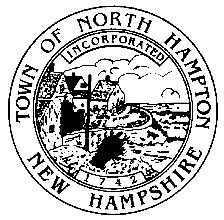 THE STATE OF NEW HAMPSHIRETOWN OF NORTH HAMPTONTOWN MEETING WARRANTWITH MINUTES AND RESULTSModerator William Boesch called meeting to order at 8:36 am.To the inhabitants of the Town of North Hampton in Rockingham County, New Hampshire, qualified to vote in Town affairs:FIRST SESSIONYou are hereby notified to meet for the First (Deliberative) Session of the Annual Town Meeting, to be held at the: North Hampton School,201 Atlantic Avenue in North Hampton, New Hampshire,On Saturday, February 3rd, 2018 at 8:30 a.m. In the event of inclement weather, the snow date for the First Session is:  Saturday, February 10th, 2018 at 8:30 a.m.The First (Deliberative) Session will consist of explanation, discussion, and debate of each of the following warrant articles, and will afford those voters who are present the opportunity to propose, debate and adopt amendments to each warrant article, except those articles whose wording is prescribed by state law. SECOND SESSIONYou are also notified to meet for the Second Session of the Annual Town Meeting, to elect town officers by official ballot and to vote by official ballot on the warrant articles as they may have been amended at the First Session, to be held at the:North Hampton School,201 Atlantic Avenue in North Hampton, New Hampshire,On Tuesday, March 13th, 2018,Polls open at 8:00 a.m. and close no earlier than 7:00 p.m.Moderator Boesch welcomed the 55-60 people in attendance to the 276th Town Meeting and introduced the Select Board Members Jim Maggiore, Chair, Larry Miller and Kathleen Kilgore, then the Budget Committee Members Jonathan Pinette, Chair, John Anthony Simmons, Laurel Pohl, James Sununu, Frank Ferraro and George Chauncey. Supervisors of the Checklist Hope Miller and Jane Morse with Jill Brandt absent were recognized by the Moderator.Moderator Boesch introduced Bobbi Burns, Assistant Moderator and Susan Buchanan, Town Clerk/Tax.Jim Maggiore asked  to speak and announced that after 18 years of service Bill Boesch, Moderator would not be running for reelection. Jim presented Bill with a clock engraved with words of thanks for his service that was read by Kathy Kilgore.The moderator went over the Moderators Rules and stated that with no objections he would like to move Article 2-6 to the end of the meeting after Article 25. No objection was heard. The following was read.to act upon the following:Article One:		Election of OfficersTo choose the following officers for the coming year:1 Moderator, 2 year term				1 Cemetery Trustee, 3 year term*Bobbi Burns			744			*Margaret A. Brown    	7401 Select Board Member, 3 year term		2 Planning Board Members, 3 year termGeorge Chauncey	           400			*Wally Kilgore		507*Larry Miller			545			*Phil Wilson			5681 Town Treasurer, 1 year term			2 Water Commissioners, 3 year term *Barbara Kearney Dewing	 740			*Henry Fuller			660				*Timothy Harned		5311 Supervisor of the Checklist, 6 year term	*Kevin M. Murphy	           730			1 Zoning Board of Adjustment Member, 							3 year term1 Library Trustee, 3 year term			*Mark L. Janos		701*Susan Leonardi		645				1 Trustee of the Trust Funds, 							3 year term2 Budget Committee Members, 3 year term	*Mary L. Lambert		721*Tamara Le			476				John Anthony Simmons	374*Rick Stanton		500Burrell M. York		317*Denotes elected positionArticle Two:		Amendment to Zoning OrdinanceAre you in favor of the adoption of Amendment Number 1 to the Zoning Ordinance as proposed by the Planning Board as follows:To amend Section 415 Wireless Communications Facilities and Section 516 Small Wind Energy Systems. The intent of the proposed amendment is to clarify the performance security process to ensure the removal of abandoned cell or wind towers.Majority Ballot Vote Required Recommended by the Planning Board: 4-0Results of balloting March 13, 2018YES		743	NO		82Article 2 passedArticle Three:		Amendment to Zoning OrdinanceAre you in favor of the adoption of Amendment Number 2 to the Zoning Ordinance as proposed by the Planning Board as follows:To amend Section 302 Definitions and Section 505 Temporary Structures. The intent of the proposed amendment is to clarify the definition of and the permitting process for temporary structures. Majority Ballot Vote Required Recommended by the Planning Board: 5-0Results of balloting March 13, 2018YES		710	NO		161Article 3 passedArticle Four:		Amendment to Zoning OrdinanceAre you in favor of the adoption of Amendment Number 3 to the Zoning Ordinance as proposed by the Planning Board as follows:To amend Section 409 Wetlands Conservation District. The intent of the proposed amendment is to require the issuance of a Conditional Use Permit by the Planning Board to authorize any non-compliance with Section 409 Wetlands Conservation District.Majority Ballot Vote Required Recommended by the Planning Board: 4-0Results of balloting March 13, 2018YES		644	NO		226Article 4 passedArticle Five:		Amendment to Zoning OrdinanceAre you in favor of the adoption of Amendment Number 4 to the Zoning Ordinance as proposed by the Planning Board as follows:To amend Section 510 Dumping. The intent of the proposed amendment is to bring the Town of North Hampton Zoning Ordinance into compliance with State of New Hampshire laws and State of New Hampshire Department of Environmental Services solid waste management rules. Majority Ballot Vote Required Recommended by the Planning Board: 4-0Results of balloting March 13, 2018YES		778	NO		109Article 5 passedArticle Six:		Amendment to Zoning OrdinanceAre you in favor of the adoption of Amendment Number 5 to the Zoning Ordinance as proposed by the Planning Board as follows:To amend Section 513 Accessory Dwelling Unit. The intent of the proposed amendment is to bring the Town of North Hampton Zoning Ordinance into compliance with State of New Hampshire law and clarify how an accessory dwelling unit may conform to the dimensional requirements of the zoning ordinance. Majority Ballot Vote Required Recommended by the Planning Board: 5-0Timothy Harned addressed the five zoning articles and answered a few questions.Articles 2-6 will appear on the official ballot as read.Results of balloting March 13, 2018YES		727	NO		144Article 6 passedArticle Seven:	FY 2019 Operating BudgetShall the Town raise and appropriate through taxation as an operating budget, not including appropriations by special warrant articles and other appropriations voted separately, the amounts set forth on the budget posted with the warrant or as amended by vote of the first session, for the purposes set forth therein, Seven Million One Hundred Twenty-four Thousand Seven Hundred Twenty-five Dollars ($7,124,725)? Should this Article be defeated, the default budget shall be Six Million Nine Hundred Ninety-one Thousand Six Hundred Thirty Dollars ($6,991,630), which is the same as last year, with certain adjustments required by previous action of the Town or by law, or the governing body may hold one special meeting, in accordance with RSA 40:13, X and XVI, to take up the issue of a revised operating budget only.Majority Ballot Vote Required.Recommended by the Select Board: 3-0Recommended by the Budget Committee: 6-3Article 7 was moved for discussion by Mr. Maggiore second by Mr. Miller.Mr. Maggiore asked Interim Town Administration to address the operating budget. ITA Michael Tully, Fire Chief explained most of the increases are due to salaries. The public asked a few questions about the work to fix older tombstones at the cemeteries.Article 7 will appear on the official ballot as readMr. Miller moved to restrict reconsideration of Article 7 second by Mr. Maggiore.Motion passed by a show of hands.Results of balloting March 13, 2018YES		502	NO		414Article 7 passedArticle Eight:		Modify Elderly Exemption from Property TaxShall the Town modify the provisions of RSA 72:39-a for elderly exemption from property tax in the Town of North Hampton, based on assessed value, for qualified taxpayers, to be as follows: for a person 65 years of age up to 75 years, $125,000; for a person 75 years of age up to 80 years, $165,000; for a person 80 years of age or older $200,000.  To qualify, the person must have been a New Hampshire resident for at least 3 consecutive years, own the real estate individually or jointly, or if the real estate is owned by such person’s spouse, they must have been married to each other for at least 5 consecutive years.  In addition, the taxpayer must have a net income of not more than $40,800 or, if married, a combined net income of less than $59,000; and own net assets not in excess of $190,000 excluding the value of the person’s residence.Majority Ballot Vote Required.Recommended by the Select Board: 3-0Recommended by the Budget Committee: 9-0Article 8 moved for discussion by Mr. Miller second by Mr. Maggiore.Mr. Miller explained the increase in both Article 8 and 9 was to help keep up with inflation.Article 8 will appear on the official ballot as writtenMr. Miller moved to restrict reconsideration of Article 8 second by Mr. Maggiore.Motion passed by show of hands.Results of balloting March 13, 2018YES		828	NO		96Article 8 passedArticle Nine:		Modify Disabled Exemption from Property TaxShall the Town modify the provisions of RSA 72:37-b, Exemption for the Disabled from property tax, based on assessed value for qualified taxpayers to be $100,000.  To qualify the person must have been a New Hampshire resident for at least 5 years, own the real estate individually or jointly, or if the real estate is owned by such person’s spouse, they must have been married to each other for at least 5 consecutive years.  In addition, the taxpayer must have a net income of not more than $45,000 or, if married, a combined net income of not more than $60,000, and own net assets not in excess of $125,000 or, if married, combined net assets not in excess of $150,000 excluding the value of the person’s residence.Majority Ballot Vote Required.Recommended by the Select Board: 3-0Recommended by the Budget Committee: 9-0Article 9 was moved for discussion by Mr. Miller second by Mr. Maggiore.Article 9 will appear on the official ballot as written.Mr. Miller moved to restrict reconsideration of Article 9 second by Mr. Maggiore.Motion passed by show on hands.Results of balloting March 13, 2018YES		815	NO		111Article 9 passedArticle Ten:		All Veterans’ Tax CreditShall the Town of North Hampton vote to adopt the provisions of RSA 72:28-b, All Veterans’ Tax Credit?  If adopted, the credit will be available to any resident, or the spouse or surviving spouse of any resident, who served not less than 90 days on active service in the armed forces of the United States and was honorably discharged; or, an officer honorably separated from services and is not eligible for or receiving a credit under RSA 72:28 or RSA 72:35.  If adopted the credit granted will be Five Hundred Dollars ($500), the same amount as the standard or optional veterans’ tax credit voted by the Town under RSA 72:28.Majority Ballot Vote Required.Recommended by the Select Board: 3-0Recommended by the Budget Committee: 9-0Article 10 was moved for discussion by Mr. Miller second by Ms. Kilgore.Mr. Miller explained the change of wording from “during conflict” to “all Veterans” to honor all who served. This may apply to 20-25 Veterans. Article 10 will appear on the official ballot as written.Mr. Miller moved to restrict reconsideration of Article 10 second by Ms. Kilgore.Motion passed by show of hands.Results of balloting March 13, 2018YES		845	NO		91Article 10 passedArticle Eleven:	Proposed Fire Department Collective Bargaining Agreement	To see if the Town will vote to approve the cost items included in a three year collective bargaining agreement reached between the Select Board and the International Fire Fighters Association Local 3211 which calls for the following increases in salaries, fringe and other cost items at the current staffing level:And further, to raise and appropriate through taxation the sum of Thirty-four Thousand Eight Hundred Twenty-seven Dollars ($34,827) for Fiscal Year 2019, said sum representing the additional costs attributable to the increase in salaries, fringe and other cost items required in year one of the new agreement over those that would be paid at current staffing levels.Majority Ballot Vote required.Recommended by the Select Board: 3-0Recommended by the Budget Committee: 6-0-3Article 11 moved for discussion by Ms. Kilgore second by Mr. Miller.Ms. Kilgore, who worked on CBA, explained the contract included increases in salary and percentage of what the Firefighters pay in health care. Mr. Salomon, 100 Woodland Road, stated the Firefighters are a great benefit to the town and the contract is good with a good job done by all. Ms. Swank asked why the 3 abstentions by the Budget Committee. Laura Pohl was one and said she was asking for more information at the time the vote was taken. Phil Wilson, 7 Runnymede Drive, stated very important to recognize Firefighters and EMS. And asked what is the percentage of increase in pay to the Firefighters and EMS and are we competitive with other towns? At this point, Chair Pinette and Chair Maggiore opened their respective meetings.Ms. Kilgore stated the first year is at 2.5% with the 2nd and 3rd years at 2.5-3%. She also stated that the officers pay was found not to be competitive so there was a $1000.00 increase.Rachel Heffernan, 129 Atlantic Avenue, stated she was an Paramedic for Exeter hospital for 10 years. She wanted to stress how important it is to have Paramedics on all shifts. We have good guys and we need to keep them.Article 11 will appear on the official ballot as written.Ms. Kilgore moved to restrict reconsideration of Article 11 second by Mr. Miller.Motion passed by show of hands.Results of March 13, 2018YES		724	NO		226Article 11 passedArticle Twelve:		Replace 6-Wheel DPW Dump Truck With Plow And WingTo see if the Town will vote to authorize the Select Board to enter into a seven-year lease/purchase agreement in the amount of Two Hundred Three Thousand Dollars ($203,000) for the purpose of leasing and equipping a 6-Wheel dump truck with plow and wing for the Department of Public Works; and to raise and appropriate through taxation the sum of Twenty-nine Thousand Dollars ($29,000) for the first year’s payment on said lease.  This lease agreement contains a fiscal funding (escape) clause.  This item has been identified as the number 2 priority in the approved capital improvements plan.Majority Ballot Vote required.Recommended by the Select Board: 3-0Recommended by the Budget Committee: 7-2Article 12 moved for discussion by Mr. Maggiore second by Ms. Kilgore.Mr. Maggiore stated the 1999 truck with plow will be kept as a backup. The rental option is no longer available to the Town. Moderator stated the CIP plan is referenced in Article 12, 13, 14, 15, 16 and 17 asked for a little history of the CIP Committee, what it is, does and how it comes up with a plan.Nancy Monaghan, CIP Chair gave background and read from the New Hampshire Municipal Association’s description of a CIP Committee governed by RSA 674.North Hampton’s first CIP Committee was a sub-committee under the Planning Board. In 2010 became independent of Planning, in 2015 an eighth member added.Moderator thanked Ms. Monaghan.Richard Stanton, 108 Walnut Avenue, made a motion to Article 12 changing the wording as follows: To see if the Town will vote to authorize the Select Board to purchase an equip a 6- wheel dump truck with a plow and wing plow for the Department of Public Works in the amount not to exceed One Hundred Eighty Thousand Dollars ($180,000) from the unassigned fund balance. This item has been identified as the number 2 priority in the Capital Improvements Plan for FY2019. There will be no impact of the tax rate. Second by Mr. Salomon.Mr. Stanton stated to take the money from the unsigned fund would mean a direct return of tax dollars to the people. A savings of $24000.Mr. Pinette was in favor of the motion.Motion passed by show of hands.Article 12 will appear on the official ballot as amended.Mr. Maggiore moved to restrict reconsideration of Article 12 second by Mr. Miller.Motion passed by show of hands.Results of balloting March 13 2018YES		600	NO		338Article 12 passedArticle Thirteen:		Road ResurfacingTo see if the Town will vote to raise and appropriate the sum of Two Hundred Thirty Thousand Dollars ($230,000) for the purpose of resurfacing and reconstructing approximately 3 miles of road, by withdrawing Thirty Thousand Dollars ($30,000) from the previously established Municipal Transportation Improvement Capital Reserve Fund created for this purpose, and raising through taxation Two Hundred Thousand Dollars ($200,000).  Majority Ballot Vote required.Recommended by the Select Board: 3-0Recommended by the Budget Committee: 9-0Article 13 moved for discussion by Ms. Kilgore	second by Mr. Maggiore.Ms. Kilgore stated $30,000 would come from a reserve fund with $200,000 coming from taxation. The reserve fund is collected within the vehicle registration process.Article 13 will appear on the official ballot as written.Mr. Miller moved to restrict reconsideration of Article 13 second by Mr. Maggiore.Motion passed by show of hands.Results of balloting March 13, 2018YES		720	NO		196Article 13 passedArticle Fourteen:		Replace Fire & Rescue Department Command VehicleTo see if the Town will vote to raise and appropriate the sum of Fifty-five Thousand Dollars ($55,000) for the purchase of a Command Vehicle for the Fire & Rescue Department with said funds to come from the Fire Department Equipment and Apparatus Special Revenue Fund.  This item has been identified in the approved Capital Improvements Plan.  Approval of this article will have no effect on the tax rate.Majority Ballot Vote required.Recommended by the Select Board: 3-0Recommended by the Budget Committee: 7-2Article 14 moved for discussion by Mr. Miller second by Mr. Maggiore.Mr. Tully stated the Town has gotten 2 extra years out of this vehicle. Present vehicle is a 2007 scheduled to be replaced in 2017. He thought the vehicle was still in good shape had it inspected. It has now gotten to the point that it needs to be replaced.Article 14 will appear on the official ballot as written.Mr. Maggiore moved to restrict reconsideration of Article 14 second by Ms. Kilgore.Motion passed by show of hands.Results of balloting March 13, 2018YES		578	NO		337Article 14 passedArticle Fifteen:		Purchase of a Police CruiserTo see if the Town will vote to raise and appropriate the sum of Thirty-seven Thousand Dollars ($37,000) from the Police Detail Revolving Fund for the purchase of a police cruiser. This item has been identified in the approved Capital Improvements Plan.  Approval of this article will have no effect on the tax rate. Majority Ballot Vote required.Recommended by the Select Board: 3-0Recommended by the Budget Committee: 6-3Article 15 moved for discussion by Ms. Kilgore second by Mr. Miller.Ms. Kilgore stated this article will replace a 2008 Crown Victoria with just under 100,000 miles. The CIP has set a new vehicle rotation of 1 vehicle per year for 7 years. No money from taxation.  Mr. Simmons stated he was one of the 3 budget committee members not in favor of this article because of the CIP language. Ms. Pohl echoed Mr. Simmons thoughts. Ms. Swank asked if the DRA had looked at the articles. Yes, DRA did look them. DRA did not have a problem with the language. Mr. Hillier, Glendale Road felt the more information the better. Ms. Kilgore, 220 Atlantic Avenue moved to amend the article as follows: To see if the Town will vote to raise and appropriate the sum $37,000 from the PD Revolving Fund for the purchase of a police cruiser. Approval of this article will have no effect on the tax rate.  Ms. Boesch stated “We are mudding the waters” The CIP language has already been used in previous articles. Mr. Wilson agreed with Ms. Boesch. Mr. Miller stated the CIP is not controlled by the Select Board or the Budget Committee.Moderator called for a vote on amendment.Motion fails by show of hands.Article 15 will appear on the official ballot as written.Mr. Maggiore moved to restrict reconsideration of Article 15 second by Ms. Kilgore.Motion passed by show of hands.Results of balloting March 13, 2018YES		473	NO		445Article 15 passedArticle Sixteen:		Resurfacing Dearborn Park Parking LotTo see if the Town will vote to raise and appropriate the sum of Twenty-five Thousand Dollars ($25,000) for the purpose of repair, reconstruction and resurfacing of the Dearborn Parking Lot with said funds to come from unassigned fund balance.  The Town Fund Balance Policy allows the Select Board to use fund balance in excess of the designated target percentage (8% of total budget including school) for capital improvements.  The current balance is 11.9%.  This item has been identified in the approved Capital Improvements Plan.  Approval of this article will have no effect on the tax rate.Majority Ballot Vote required.Recommended by the Select Board: 3-0Recommended by the Budget Committee: 5-4Article 16 moved for discussion by Mr. Maggiore second by Ms. Kilgore.Mr. Maggiore stated how busy the park is with all the activities there. Mr. Ferraro stated Article 16 & 17 are inconsistent with the rest of the ballot in language. He moved to strike sentences beginning with Town Fund Balance Policy allows…...down to…..balance is 11.9% second by Mr. Nadeau.  Mr. Maggiore stated he is willing to strike the 2 sentences.Moderator called for vote on amendment.Amendment passed by show of handsArticle 16 will appear on the official ballot as amended.Mr. Maggiore moved to restrict reconsideration second by Ms. Kilgore.Motion passed by show of hands.Results of balloting March 13, 2018YES		537	NO		374Article 16 passedArticle Seventeen:		Replace Septic System at Town HallTo see if the Town will vote to raise and appropriate the sum of Twenty-two Thousand Dollars ($22,000) for the installation of a new septic system at the Town Hall of adequate size to handle consistent use if the Town Hall is needed as a warming center during emergency events.  This sum to come from unassigned fund balance.  The Town Fund Balance Policy allows the Select Board to use fund balance in excess of the designated target percentage (8% of total budget including school) for the purchase of capital items.  The current balance is 11.9%.  This item has been identified in the approved Capital Improvements Plan.  Approval of this article will have no effect on the tax rate.Majority Ballot Vote required.Recommended by the Select Board: 3-0Recommended by the Budget Committee: 5-4Article 17 moved for discussion by Mr. Miller second by Ms. Kilgore.Mr. Miller addressed the present system is from the 1950s.Mr. Ferraro moves to strike the same language from this article as the Article 16 second by Mr. Chauncey.Moderator called for vote.Motion passed by show of hands.Article 17 will appear on the official ballot as amended.Mr. Miller moves to restrict reconsideration of Article 17 second by Ms. Kilgore.Motion passed by show of hands.Results of balloting March 13, 2018YES		623	NO		299Article 17 passedArticle Eighteen:		Contributions to Health AgenciesTo see if the Town will vote to raise and appropriate through taxation the sum of Four Thousand Two Hundred Fifty Dollars ($4,250) for the cost of contributions to two (2) health agencies in the Seacoast in the amounts corresponding to the agencies requests in the righthand column as follows:	Health Agency				FY2018		FY2019	Seacoast Mental Health Center		 $3,500		 $3,500	Lamprey Health Care			 $   750		 $   750Majority Ballot Vote required.Recommended by the Select Board: 3-0Recommended by the Budget Committee: 7-2Article 18 moved for discussion by Mr. Maggiore second by Ms. Kilgore.Mr. Maggiore stated the Select Board decided to take this out of the budget and put on the ballot for the people to vote on.Article 18 will appear on the official ballot as written.Mr. Miller moved to restrict reconsideration of Article 18 second by Ms. Kilgore.Motion passed by show of hands.Results of balloting March 13, 2018YES		626	NO		277Article 18 passedArticle Nineteen:	Contribution to the Earned Time Settlement Capital Reserve FundTo see if the Town will vote to raise and appropriate the sum of Seventy Thousand Dollars ($70,000) for deposit in the Earned Time Settlement Capital Reserve Fund.  The purpose of this fund is to limit the Town’s unfunded accrued leave liability.  This sum to come from unassigned fund balance.  Approval of this article will have no effect on the tax rate.   Majority Ballot Vote required.Recommended by the Select Board: 3-0Recommended by the Budget Committee: 9-0Article 19 moved for discussion by Ms. Kilgore second by Mr. Maggiore.Ms. Kilgore stated last year this did not pass. Purpose of article is to put money back into fund from the unassigned fund.Mr. Nadeau asked what the Town’s liability is today. Mr. Tully stated in November it was $66,000.Article 19 will appear on the official ballot as written.Mr. Miller moved to restrict reconsideration of Article 19 second by Mr. Maggiore.Motion passed by show of hands.Results of March 13, 2018YES		689	NO		215Article 19 passedArticle Twenty:	Contribution to the Town Building Maintenance Capital Reserve    FundTo see if the Town will vote to raise and appropriate the sum of One Hundred Thousand Dollars ($100,000) for deposit in the Town Building Maintenance Capital Reserve Fund.  The purpose of this fund is to perform improvement projects and regular maintenance at the various Town-owned buildings.  This sum to come from unassigned fund balance.  Approval of this article will have no effect on the tax rate.   Majority Ballot Vote required.Recommended by the Select Board: 3-0Recommended by the Budget Committee: 7-2Article 20 moved for discussion by Mr. Miller second by Ms. Kilgore.Mr. Miller stated fund is used to fix all buildings. Stone building steps, outside of the Old town Hall, boiler in the FD and the ice buildup at the Chevalier Building to name a few. Mr. Tully stated the current balance is $197,837.Article 20 will appear on the official ballot as written.Mr. Miller motion to restrict reconsideration of Article 20 second by Ms. Kilgore.Motion passed by show of hands.Results of balloting March 13, 2018YES                  646	NO		278Article 20 passed	Article Twenty-one:	Modify the Purpose of the Town Building Capital Reserve FundShall the Town modify the purpose of the Town Building Capital Reserve Fund to plan and prepare for future Town building projects, including new buildings and renovations to existing buildings, not covered as part of normal routine maintenance.  And furthermore to name the Select Board as agents to expend from said fund.  Approval of this article will have no effect on the tax rate.2/3rds Ballot Vote required.Recommended by the Select Board: 3-0Recommended by the Budget Committee: 9-0Article 21 moved for discussion by Ms. Kilgore second by Mr. Maggiore.Ms. Kilgore stated Article 21 is a change in the wording so that the funds can be used to renovate or construct new buildings. At present funds can only be used for new construction.Mr. Wilson stated that this article is separate from article 20.Article 21 will appear on the official ballot as written.Ms. Kilgore moved to restrict reconsideration of Article 21 second by Mr. Miller.Motion passed by show of hands.Results of balloting March 13, 2018YES		705	NO		216Article 21 passedArticle Twenty-two:		Contribution to the Town Building Capital Reserve FundTo see if the Town will vote to raise and appropriate the sum of One Hundred Thousand Dollars ($100,000) for deposit in the Town Building Capital Reserve Fund.  The purpose of this fund is to plan and prepare for future Town building projects.  This sum to come from unassigned fund balance.    Approval of this article will have no effect on the tax rate.   Majority Ballot Vote required.Recommended by the Select Board: 3-0Recommended by the Budget Committee: 5-4Article 22 moved for discussion by Ms. Kilgore second by Mr. Miller.Ms. Kilgore stated this article was to set aside funds for municipal facilities.Giovanna Boggero, Buckskin Lane asked where she could find the Capital Reserve Fund and Unassigned Balance Fund.Mr. Cornwell stated the fund Balance represents the Town’s equity. The difference between assets and liabilities equals the Town’s equity. In essence, those amounts that have not already been legally appropriated for other purposes.  Article 22 will appear on the official ballot as written.Mr. Miller moved to restrict reconsideration of Article 22 second Ms. Kilgore.Motion passed by show of hands.Results of balloting March 23, 2018YES		492	NO		422Article 22 passedArticle Twenty-three:	Modify the Purpose of the Town Revaluation Capital Reserve FundShall the Town modify the purpose of the Town Revaluation Capital Reserve Fund to allow for funding to comply with the State of New Hampshire’s requirement to perform property revaluation every five (5) years?  This fund was established in 2011 specifically to comply with the New Hampshire State Constitution and carry out a Town revaluation in FY2013.  And furthermore to name the Select Board as agents to expend from said fund.  Approval of this article will have no effect on the tax rate.2/3rds Ballot Vote required.Recommended by the Select Board: 3-0Recommended by the Budget Committee: 9-0Article 23 moved for discussion by Ms. Kilgore second by Mr. Miller.Ms. Kilgore stated this is a change in the wording to allow money to be used in years other than just 2013. At present the account has $63,795.51. Mr. Maggiore stated this article and article 21 require a 2/3 ballot vote to pass.Mr. Salomon stated the second sentence is confusing.  Mr. Salomon moved to delete the 2nd sentence and to add “This modification will allow expenditure as needed in any given year.” Second by Mr. Wilson.Motion passed by show of hands. Article 23 will appear on the official ballot as amended.Ms. Kilgore moved to restrict reconsideration second by Mr. Miller.Motion passed by show of hands.Results of balloting March 13, 2018YES		679	NO		228Article 23 passedArticle Twenty-four:		Close the Fire Department Equipment FundTo see if the Town will vote to discontinue the Fire Department Equipment Fund created in 2006 to account for and restrict ambulance billing and collection to expenditures for the purpose of Fire Department capital equipment.  In 2013, two new revolving funds were created to account for revenues and expenditures from ambulance services and the Fire Department Equipment Fund was not closed at that date.  Said funds with accumulated interest to date of withdrawal, are to be transferred to the Town’s general fund.   Approval of this article will have no effect on the tax rate.Majority Ballot Vote required.Recommended by the Select Board: 3-0Recommended by the Budget Committee: 9-0Article 24 moved for discussion by Mr. Maggiore second by Ms. Kilgore.Mr. Maggiore stated is to close a fund no longer used. The fund has a balance of $81.29. Money would go into the general fund.Article 24 will appear on the official ballot as written.Ms. Kilgore moved to restrict reconsideration of Article 24 second by Mr. Miller.Motion passed by shoe of hands.Results of balloting March 13, 2018YES		790	NO		107Article 24 passedArticle Twenty-five:		Purchase of a Recreation Van (By Citizens Petition)Upon petition of at least 25 registered voters, to see if the Town will vote to raise and appropriate the sum of no more than Fifty-five Thousand Dollars ($55,000) from unassigned fund balance for the purchase of a recreation passenger van.  The cost of the van will be partially offset by the trade-in value of the existing recreation van.  The van will be used primarily, but not exclusively, for transportation incident to Programs for Active Senior Adults (“PASA”).  Approval of this article will have no effect on the tax rate.Majority Ballot Vote required.Recommended by the Select Board: 3-0Recommended by the Budget Committee: 9-0Article 25 moved for discussion by Mr. Chauncey second by	Mr. Ferraro.Mr. Chauncey stated the current van is used by the Recreation Department for PASA (Senior Citizen) Group is very difficult for them to get in and out of. Has gotten a grant from the Fuller Foundation for $5,000 if a matching $5,000 is raised. Mr. Simmons thanked Mr. Chauncey for his work and leadership on this article. Mr. Kilgore, 220 Atlantic Avenue stated the van would be used by more than the PASA group. Article 25 will appear on the official ballot as written.Ms. Kilgore moved to restrict reconsideration of Article 25 second by Mr. Ferraro.Motion passed by show of hands.Results of balloting March 13, 2018YES		693	NO		222Article 25 passedArticle Twenty-six: 		Any other business.To see if the Town will transact any other business that may legally come before the Meeting.Seeing none the Moderator adjourned the meeting at 12:17 pm.Respectfully submitted,Susan BuchananCERTIFICATE OF POSTINGJanuary 29, 2018I do hereby certify that on the twenty-ninth day of January, 2018, an attested copy of the within warrant was posted at the North Hampton School, the place of meeting, and at the inside and outside boards at the Town Administrative Offices and the Town Clerk’s Office and at the North Hampton Public Library, all being a public places in the Town of North Hampton.Fiscal YearTotal of Cost Items Estimated Increase2019$1,313,518$34,8272020$1,400,028$25,7372021$1,455,406$21,481The North Hampton Select Board  Jim Maggiore, ChairLarry Miller, Vice ChairKathleen Kilgore, Member